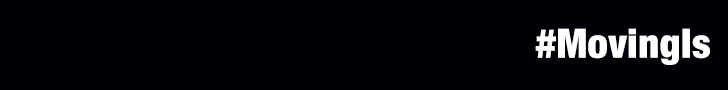 Tuesday 7th May – Monday 20th May 2019Campaign messages to be scheduled (Facebook/Twitter/Instagram)Twitter: @MovingIs_2019BarrierMessageDateTimeGraphic title (from zip file)Pre-campaign launchRemember #MovingCan, which listed 31 benefits of physical activity? Next week we start #MovingIs, looking at the barriers to moving more. What are your barriers? Tag your friends with the best excuse below or let us know how you overcome them! https://www.frimleyhealthandcare.org.uk/movingis Tuesday 7th May8am#MovingIs videoTime#MovingIs easy to fit into our busy lives. Standing up more, taking the stairs & walking a bit more throughout the day helps. Why not try the One You Active 10 app, which will help get just 10 minutes of brisk walking into your everyday routine? https://www.nhs.uk/oneyou/active10/homeMonday 13th May8amTime videoCost#MovingIs free! For no cost, you can walk your 10,000 steps per day in your local park or take part in free fitness routines online. How do you move more on a budget? https://www.nhs.uk/live-well/exercise/free-fitness-ideas/ Tuesday 14th May8amCost videoNot enjoyable#MovingIs about finding an activity you enjoy! It doesn’t have to be the gym or a sports club. There are many ways to move more and have fun whilst doing it. Making it social is a great way to do this. Find group activities near you https://getberkshireactive.org/directoryWednesday 15th May8amEnjoyable videoTired#MovingIs energising! Our brains get tired before our bodies do. By getting more active, you’re likely to have more energy. Try fitting activity in first thing or reset the brain with a brisk walk at lunchtime. When you’re too tired, what pushes you to get up & go? Thursday 16th May8amTired videoDon’t know what to do – lack of confidence#MovingIs simple! You don’t need to understand how to use fancy gym equipment or be the next David Beckham. Walking, gardening, taking the stairs all count. This simple guide can get you started https://getberkshireactive.org/get-more-active-guide What was your first step towards getting more active? Friday 17th May8amSimple videoFamily responsibilities#MovingIs for all the family! If you’re struggling to fit physical activity around the kids, why not get active with them? Find family friendly activities athttps://www.nhs.uk/change4life/activities/sports-and-activities Saturday 18th May9amFamily videoWeather#Movingis an all-weather activity. Whether it’s -5 degrees or 30 degrees, there are activities available to help you get fit come rain or shine! How do you adapt the type of physical activity you do in the unpredictable British weather? We want to hear your tips!Sunday 19th May9amWeather videoFinal summary postWe all experience barriers to being more active. Sometimes we don't have the time, energy or willpower. Making it social or building it into the tasks we already do every day means it doesn't need to be a burden on us. #MovingIs simply just moving more! https://www.frimleyhealthandcare.org.uk/movingisMonday 20th May8am#MovingIs video